РЕСПУБЛИКА   КАРЕЛИЯСОВЕТ ДЕРЕВЯНСКОГО СЕЛЬСКОГО ПОСЕЛЕНИЯРЕШЕНИЕVIII  сессии   IV созываот 03 октября  2018 года                                                                                         № 5Об утверждении методики арендной платы за муниципальное имущество Деревянского сельского поселенияВ соответствии с Уставом муниципального образования "Деревянское сельское поселение", Совет Деревянского сельского поселенияРЕШИЛ: 1. Утвердить Методику определения размера арендной платы за муниципальное имущество Деревянского сельского поселения согласно приложению.2. Признать утратившими силу Решение № VI/II-02 VI cессии II созыва Совета Деревянского сельского поселения от 21 января 2010 года.3. Установить годовую базовую стоимость арендной платы одного квадратного метра площади муниципального нежилого помещения в размере 50 050 рублей.Установить базовую стоимость арендной платы за один час использования одного квадратного метра площади муниципального нежилого помещения, переданного в оперативное управление муниципальным бюджетным и муниципальным автономным учреждениям Деревянского сельского поселения, в размере 45,5 рублей.4. Настоящее решение вступает в силу со дня его официального опубликования (обнародования).Председатель Совета Деревянского сельского поселения ___________ Н.Н.КудинГлава Деревянского сельского поселения                            _________  В.А. Сухарев   Приложение к Решению №5VIII сессии IV Совета Деревянского сельского поселения
от 03 октября 2018МЕТОДИКАОПРЕДЕЛЕНИЯ РАЗМЕРА АРЕНДНОЙ ПЛАТЫ ЗА МУНИЦИПАЛЬНОЕИМУЩЕСТВО ДЕРЕВЯНСКОГО СЕЛЬСКОГО ПОСЕЛЕНИЯI. Общие положения1. Методика определения размера арендной платы за муниципальное имущество Деревянского сельского поселения (далее - Методика) устанавливает порядок расчета арендной платы за имущество (здания, строения, сооружения и их части, а также движимое имущество), находящееся в муниципальной собственности Деревянского сельского поселения.Объектами почасовой аренды являются кабинеты, классы, аудитории, спортивные и актовые залы, спортсооружения, находящиеся в оперативном управлении муниципальных бюджетных и муниципальных автономных учреждений Деревянского сельского поселения. При этом помещения предоставляются исключительно для оказания дополнительных образовательных услуг, организации спортивных, культурных и зрелищных мероприятий с учетом санитарно-эпидемиологических правил и требований.2. Арендная плата рассчитывается дифференцированно, в зависимости от потребительских качеств арендуемого имущества, вида деятельности арендатора, местоположения имущества. Методикой определяется размер годовой арендной платы. Величина ежемесячных платежей определяется как 1/12 размера годовой арендной платы.При почасовом использовании арендуемого имущества, переданного в оперативное управление муниципальным бюджетным и муниципальным автономным учреждениям Деревянского сельского поселения, рассчитывается почасовая арендная плата с учетом количества часов использования арендуемого имущества и вида деятельности арендатора.4. Величина арендной платы для юридических и физических лиц, перечисленных в п. 2 таблицы 3, рассчитывается с указанным в таблице коэффициентом сферы деятельности только на производственные площади (цеха). Арендная плата за иные площади, занимаемые данной категорией арендаторов, рассчитывается по Методике в соответствии с их использованием.5. При расчете величины арендной платы за помещения, являющиеся объектами гражданской обороны, применяется понижающий коэффициент (Кпон.) - 0,5.6. Расчет размера арендной платы по действующему договору аренды за имущество, сдаваемое в субаренду, производится в соответствии с Методикой и с применением повышающего коэффициента:- при сдаче в субаренду до 50% арендуемых площадей - 2,5;- при сдаче в субаренду свыше 50% арендуемых площадей - 3,0.Расчет размера арендной платы по действующему договору аренды за имущество, арендуемое юридическим или физическим лицом, осуществляющим деятельность по организации банных услуг, прачечных услуг, и сдаваемое в субаренду, производится в соответствии с Методикой и с применением повышающего коэффициента:- при сдаче в субаренду до 50% арендуемых площадей - 1,5;- при сдаче в субаренду свыше 50% арендуемых площадей - 2,0.Расчет размера арендной платы по действующему договору аренды, заключенному по результатам аукциона, за имущество, сдаваемое в субаренду, производится без применения повышающего коэффициента.II. Определение размера годовой арендной платы за нежилые помещения7. Размер годовой арендной платы за нежилые помещения (здания, сооружения и их части) определяется по формуле:Апл = Сб x Ктз x Кк x Ксд x S, гдеАпл - годовая арендная плата за нежилое помещение, руб. (без учета НДС);Сб - годовая базовая стоимость арендной платы одного квадратного метра площади муниципального нежилого помещения, руб.;Ктз - коэффициент территориальной зоны, учитывающий местоположение арендуемого помещения;Кк - коэффициент комфортности, характеризующий наличие или отсутствие в помещении электроснабжения, водоснабжения, отопления, канализации и учитывающий расположение арендуемого помещения в здании (сооружении);Ксд - коэффициент сферы деятельности при использовании арендуемого имущества;S - общая площадь арендуемого нежилого помещения, кв. м.III. Порядок определения коэффициентов для расчета арендной платы за нежилые помещения8. Годовая базовая стоимость арендной платы одного квадратного метра площади муниципального нежилого помещения (далее также - базовая стоимость) устанавливается Решением Совета Деревянского сельского поселения.9. При расчете арендной платы применяются значения коэффициента территориальной зоны (Ктз), учитывающего местоположения арендуемого помещения относительно населенных пунктов Деревянского сельского поселения, указанные в таблице N 1.Таблица 1Коэффициент территориальной зоны - (Ктз)10. При расчете арендной платы применяются значения коэффициента комфортности (степени благоустройства), характеризующего наличие или отсутствие в помещении электроснабжения, водоснабжения, отопления, канализации, указанные в таблице 2.Таблица 2Коэффициент комфортности - Кк--------------------------------Примечание:<*> При отсутствии какого-либо вида благоустройства из указанных четырехкоэффициент снижается на 0,1.<**> Считается, что водоснабжение и (или) канализация в помещении отсутствуют, если персонал, работающий в нем, не имеет доступа ни к одному из мест общего пользования, оснащенных соответствующими удобствами, находящимися в здании, в котором расположено помещение.11. При расчете арендной платы применяются значения коэффициента сферы деятельности при использовании арендуемого имущества в размере 0,2, за исключением сфер деятельности, указанных в таблице 3.Таблица 3Коэффициент сферы деятельности - Ксд12. В случаях, когда арендатор использует арендуемое имущество для осуществления нескольких, отличных друг от друга видов деятельности, предусмотренных договором аренды, величина арендной платы рассчитывается с учетом соответствующих коэффициентов деятельности пропорционально площади (при сдаче в аренду недвижимого имущества), стоимости имущества (при сдаче в аренду движимого имущества), используемого для каждого вида деятельности.IV. Определение размера годовой арендной платы за движимое имущество, находящееся в муниципальной собственности13. Размер годовой арендной платы за муниципальное движимое имущество определяется по формуле:Аимущ. = СБ x Ксд x Кпопр, гдеАимущ. - годовая арендная плата за движимое имущество, руб. (без учета НДС);СБ - первоначальная (восстановительная) стоимость движимого имущества, руб.;Ксд - коэффициент сферы деятельности при использовании арендуемого имущества (таблица 3);Кпопр - поправочный коэффициент, учитывающий влияние срока служба на потребительские свойства имущества (таблица 4):Таблица 4Поправочный коэффициент,учитывающий влияние срока службына потребительские свойства имущества - КпопрV. Определение размера годовой арендной платы за сооружения14. Если при определении размера арендной платы за недвижимое имущество (сооружения) нет возможности рассчитать его в соответствии с порядком, указанным в разделе II, то есть применить коэффициенты, указанные в формуле определения арендной платы за недвижимое имущество, то расчет производится по формуле определения размера годовой арендной платы за движимое имущество.VI. Определение размера почасовой арендной платы за муниципальные нежилые помещения15. Размер почасовой арендной платы за использование одного квадратного метра площади муниципального нежилого помещения определяется по формуле:Апл час = Сб час x Кчас x Ксд x S, гдеАпл час - почасовая арендная плата за муниципальное нежилое помещение, руб. (без учета НДС);Сб час - базовая стоимость арендной платы за один час использования одного квадратного метра площади муниципального нежилого помещения, руб.;Кчас - количество часов, в течение которых используется муниципальное нежилое помещение, час;Ксд - коэффициент сферы деятельности при использовании арендуемого имущества, установленный п. 11 настоящей Методики;S - общая площадь арендуемого муниципального нежилого помещения, кв. м.N зоныНаселенный пунктКтз1231с. Деревянное, 0,42д. Уя0,33д. Педасельга0,34ст. Орзега0,35д. Ужесельга0,3Степень благоустройства1 этаж и вышеЦокольПодвалПодъезд, чердак, мансардаПри наличии всех видов благоустройства (отопление, холодное, горячее водоснабжение, канализация)1,00,70,50,8N п/пНаименование сферы деятельностиКсдДЕЯТЕЛЬНОСТЬ В СФЕРЕ ТОРГОВЛИ1Деятельность ювелирных магазинов0,5ДЕЯТЕЛЬНОСТЬ В СФЕРЕ ОБЩЕСТВЕННОГО ПИТАНИЯ2Деятельность по организации общественного питания без реализации алкогольной продукции0,063Деятельность по обслуживанию детских образовательных учреждений общественным питанием0,03ДЕЯТЕЛЬНОСТЬ В СФЕРЕ ОКАЗАНИЯ БЫТОВЫХ УСЛУГ4Деятельность по организации фотоателье, парикмахерских, химчисток0,055Деятельность мастерских по изготовлению и реализации ритуальных принадлежностей, мастерских по граверным работам по камню0,066Деятельность мастерских по ремонту и пошиву обуви0,0257Деятельность мастерских по пошиву и ремонту одежды, деятельность ателье0,0258Деятельность мастерских по пошиву и ремонту головных уборов0,0259Деятельность мастерских по ремонту часов, металлоизделий, кожгалантереи0,02510Деятельность мастерских по ремонту электробытовых приборов, радио- и телеаппаратуры0,02511Деятельность переплетных мастерских0,02512Деятельность по организации общественных платных туалетов0,0313Деятельность по организации банных услуг, прачечных услуг0,01ДЕЯТЕЛЬНОСТЬ В СФЕРЕ ОБРАЗОВАНИЯ, ЗДРАВООХРАНЕНИЯ, КУЛЬТУРЫ, НАУКИ14Деятельность по организации музеев0,0115Деятельность образовательных учреждений, за исключением образовательных учреждений, финансируемых из федерального бюджета, бюджетов субъектов Российской Федерации, бюджетов муниципальных образований0,0416Деятельность по организации спортивных, тренажерных залов0,0117Деятельность театрально-зрелищных и творческих организаций, союзов и их членов0,0118Деятельность детско-юношеских организаций0,0119Деятельность по организации кинозалов, залов ожидания при кинозалах, кассовых залов0,0420Деятельность аптек, ветеринарных аптек, организаций по оказанию медицинских услуг, организаций по оказанию ветеринарных услуг, деятельность оздоровительных центров0,121Деятельность по проведению культурно-массовых и театрально-зрелищных мероприятий0,5БАНКОВСКАЯ ДЕЯТЕЛЬНОСТЬ, ДЕЯТЕЛЬНОСТЬ В СФЕРЕ СТРАХОВАНИЯ22Деятельность банков, деятельность пунктов обмена валюты, деятельность организаций, осуществляющих операции с ценными бумагами и валютой, деятельность банкоматов, платежных терминалов, страховая деятельность0,6НЕКОММЕРЧЕСКАЯ ДЕЯТЕЛЬНОСТЬ23Деятельность органов государственной власти и местного самоуправления0,0124Деятельность некоммерческих организации и учреждений, финансируемых из федерального бюджета, бюджетов субъектов Российской Федерации, бюджетов муниципальных образований0,0125Деятельность общественных объединений, некоммерческих организаций и учреждений, не финансируемых из бюджетов различных уровней (до 100 кв. м)0,01ДЕЯТЕЛЬНОСТЬ В СФЕРЕ ПРОМЫШЛЕННОСТИ, СЕЛЬСКОГО ХОЗЯЙСТВА, ТРАНСПОРТА, СВЯЗИ, СРЕДСТВ МАССОВОЙ ИНФОРМАЦИИ26Деятельность организаций и предприятий жилищно-коммунального хозяйства0,02727Деятельность организаций почтовой связи0,0428Деятельность автошкол0,0529Деятельность автозаправочных станций0,5ПРОЧАЯ ДЕЯТЕЛЬНОСТЬ30Деятельность архивов0,0231Библиотечная деятельность0,0132Деятельность пунктов приема стеклотары, пунктов по нарезке стекла, пунктов приема макулатуры0,03Степень износаДо 10% (вкл.)Свыше 10% до 20% (вкл.)Свыше 20% до 30% (вкл.)Свыше 30% до 40% (вкл.)Свыше 40% до 50% (вкл.)Свыше 50% до 60% (вкл.)Свыше 60% до 70% (вкл.)Свыше 70% до 80% (вкл.)Свыше 80% до 100% (вкл.)Кпопр1,81,61,41,21,00,80,60,40,2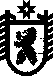 